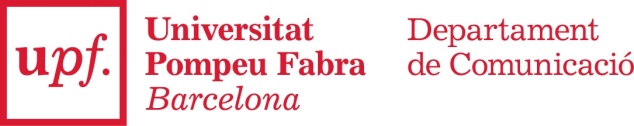 PHD THESISAPPLICATION FOR THESIS ASSESSMENT BY DOCTORAL ACADÉMIC COMITTEE (Supervisor Form)SUPERVISOR’S NAME:STUDENT NAME AND SURNAME:THESIS TITLE:EXPOSEOThat as thesis supervisor I submit the following documents to complete evaluation procedure demanded by the student. Positive report of the thesis, signed Board proposalsDEMANDThat CAD evaluates the submitted documents.Date: 						Signature